LEONARDO DA VINCI PROJEKT MOBILNOSTI ELEKTROTEHNIČKE I PROMETNE ŠKOLE OSIJEK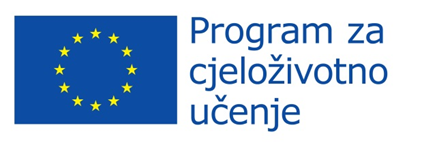 UČENJE KROZ RAD2013-1-HR1-LEO01-03149REZULTATI NATJEČAJA ZA ODABIR SUDIONIKA U PROJEKTU MOBILNOSTI “UČENJE KROZ RAD”Povjerenstvo u sastavu :Anđelko Janjić, dipl. ing. – razrednik 3eT1, Snježana Švelec, prof. – razrednik 3eT2, Andrej Mijačank, prof. – razrednik 3pT, Ljerka Koprolčec, prof. – voditelj priprema iz engleskog jezika, Mario Jukić, dipl. ing. – voditelj praktične nastave, Jerko Merčep, dipl. ing. – voditelj praktične nastave, Karolina Brleković, prof. – voditelj projekta.Izvršili su odabir sudionika prema sljedećim kriterijima: Općem uspjehu u drugom razredu srednje škole,Ocjeni vladanja na kraju drugog razreda srednje školeOcjenama stručnih predmeta s vježbama, te engleskog jezikaSudjelovanju u natjecanjima struke, tehničke kulture i engleskog jezikaMotivacijskom pismuNapomena: Nepotpunu dokumentaciju povjerenstvo nije bodovalo.Za sudjelovanje u pripremnom dijelu projekta pozivaju se sljedeći učenici:Konačan izbor sudionika mobilnosti obaviti će se testiranjem na kraju priprema za mobilnosti.Molim sve navedene da u pratnji jednog roditelja dođu na sastanak u petak 18.listopada 2013. u 19,10.							Ravnatelj školeLadislav Lukavec, dipl. ing. BogdanMatteo3eT2CerjakDino3eT1CrnjacZrin3eT2CvenićDamjan3eT2ĐurkovFilip3eT2FranjićTomislav3pTGajdaševićMilka3pTGeloNikola3pTGrbavacVedran3eT2KlenVlatko3eT1KučeraRihard3eT1KunaRenato3eT1MiočBruno3eT1PosavacMatej3eT2SlatkiIvan3pTŠpringerVjeran3eT1UškovićLuka3eT2ZekanLeon3pT